                                                                                                                                                                                                       О Т К Р Ы Т О Е    А К Ц И О Н Е Р Н О Е     О Б Щ Е С Т В О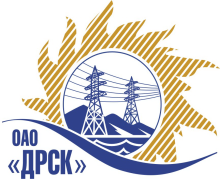 Открытое акционерное общество«Дальневосточная распределительная сетевая  компания»ПРОТОКОЛ О ЗАКРЫТИИ ЗАКУПОЧНОЙ ПРОЦЕДУРЫ БЕЗ ПОДВЕДЕНИЯ ИТОГОВ ПРЕДМЕТ ЗАКУПКИ: право заключения Договора на выполнение работ: Закупка 58 «Выполнение мероприятий по технологическому присоединению заявителей к сетям 0.4-10 кВ на территории СП ЦЭС филиала ОАО «ДРСК» «Приморские электрические сети»Лот 4 «Выполнение мероприятий по технологическому присоединению заявителей к сетям 0,4-10 кВ на территории СП ЦЭС филиала ОАО «ДРСК» «ПЭС» Ханкайский район с. Турий Рог, Пограничный район с. Барано-Оренбургское, Михайловский район с. Горное, с. Ивановка».Закупка проводится согласно ГКПЗ 2014 г. года, раздела  2.1.1 «Услуги КС» № 58 лот 4.Плановая стоимость закупки: 3 485,31  руб. без НДС.ПРИСУТСТВОВАЛИ: постоянно действующая Закупочная комиссия 2-го уровня.ВОПРОСЫ, ВЫНОСИМЫЕ НА РАССМОТРЕНИЕ ЗАКУПОЧНОЙ КОМИССИИ: О закрытии закупочной процедуры без подведения итогов. РАССМАТРИВАЕМЫЕ ДОКУМЕНТЫ:Протокол вскрытия конвертов от    17.06.2014г. № 391/УКС-В.ВОПРОС 1 «О закрытии закупочной процедуры без подведения итогов»ОТМЕТИЛИ:В связи с тем, что организатором закупочной процедуры получено менее двух предложений соответствующих условиям закупки (получено 1 предложение от ОАО "ВСЭСС" на сумму 3 485 310,00 без учета НДС) предлагается закрыть без подведения итогов процедуру закрытого запроса цен (ЭТП) на право заключения договора на выполнение работ:  закупка 58: Лот 4 «Выполнение мероприятий по технологическому присоединению заявителей к сетям 0,4-10 кВ на территории СП ЦЭС филиала ОАО «ДРСК» «ПЭС» Ханкайский район с. Турий Рог, Пограничный район с. Барано-Оренбургское, Михайловский район с. Горное, с. Ивановка».РЕШИЛИ:Закрытый запрос цен (ЭТП) на право заключения договора на выполнение работ: закупка 58 Лот 4 «Выполнение мероприятий по технологическому присоединению заявителей к сетям 0,4-10 кВ на территории СП ЦЭС филиала ОАО «ДРСК» «ПЭС» Ханкайский район с. Турий Рог, Пограничный район с. Барано-Оренбургское, Михайловский район с. Горное, с. Ивановка» закрыть без подведения итогов.ДАЛЬНЕВОСТОЧНАЯ РАСПРЕДЕЛИТЕЛЬНАЯ СЕТЕВАЯ КОМПАНИЯУл.Шевченко, 28,   г.Благовещенск,  675000,     РоссияТел: (4162) 397-359; Тел/факс (4162) 397-200, 397-436Телетайп    154147 «МАРС»;         E-mail: doc@drsk.ruОКПО 78900638,    ОГРН  1052800111308,   ИНН/КПП  2801108200/280150001№ 391/УКС-ВПг. Благовещенск.06.2014 г.